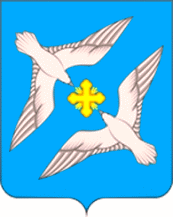 СОВЕТ ДЕПУТАТОВ МУНИЦИПАЛЬНОГО ОБРАЗОВАНИЯСЕЛЬСКОЕ ПОСЕЛЕНИЕ «УСПЕНСКОЕ»РЖЕВСКОГО РАЙОНА ТВЕРСКОЙ ОБЛАСТИРЕШЕНИЕ11.12.2019  года			                                                                                № 60Об утверждении Положения о старосте сельского населенного пункта сельского поселения «Успенское» Ржевского района Тверской области В соответствии с Федеральным законом от 6 октября 2003 № 131-ФЗ «Об общих принципах организации местного самоуправления в Российской Федерации», Законом Тверской области от 20 сентября 2019 г. N 55-ЗО «О регулировании отдельных вопросов статуса, полномочий, прав и гарантий деятельности старосты сельского населенного пункта Тверской области», руководствуясь Уставом сельского поселения «Успенское» Ржевского района Тверской области, Совет депутатов сельского поселения «Успенское» Ржевского района Тверской областиР Е Ш И Л:1. Утвердить Положение о старосте сельского населенного пункта сельского поселения «Успенское» Ржевского района Тверской области (Приложение № 1 к настоящему Решению).2. Настоящее решение вступает в силу с даты его официального обнародования. И.о.Главы муниципального образованиясельское поселение «Успенское»      Ржевского района Тверской области                                                            _______________Председатель Совета депутатов сельского поселения «Успенское»Ржевского района Тверской области                                                             В.В.СтаровойтовПриложение № 1 к решению Совета депутатов сельского поселения «Успенское» Ржевского района Тверской области № 60      от 11.12.2019 г.П О Л О Ж Е Н И Ео старосте сельского населенного пунктасельского поселения «Успенское» Ржевского района Тверской областиI. Общие положения1. Настоящее Положение разработано в соответствии Федеральным законом от 6 октября 2003 № 131-ФЗ «Об общих принципах организации местного самоуправления в Российской Федерации» (далее – Федеральный закон), законом Тверской области от 20.09.2019 № 55-ЗО «О регулировании отдельных вопросов статуса, полномочий, прав и гарантий деятельности старосты сельского населенного пункта Тверской области», в целях организации взаимодействия органов местного самоуправления и жителей сельского населенного пункта при решении вопросов местного значения в сельском населенном пункте, расположенном в сельском поселении «Успенское» Ржевского района Тверской области (далее – муниципальное образование).2. Староста сельского населенного пункта сельского поселения «Успенское» Ржевского района Тверской области (далее – сельский староста) - лицо, назначенное Решением Совета депутатов сельского поселения «Успенское» Ржевского района Тверской области, в порядке, установленном пунктом 7 настоящего Положения.3. Сельский староста осуществляет свою деятельность на безвозмездной (неоплачиваемой) основе.4. На территории сельского населенного пункта одновременно осуществляет полномочия только один сельский староста.5. Сельский староста не является лицом, замещающим государственную должность, должность государственной гражданской службы, муниципальную должность или должность муниципальной службы, не может состоять в трудовых отношениях и иных непосредственно связанных с ними отношениях с органами местного самоуправления.6. Срок полномочий сельского старосты устанавливается Уставом сельского поселения «Успенское» Ржевского района Тверской области и составляет 5 лет. Количество сроков, в течение которых одно и то же лицо может назначаться сельским старостой, не ограничивается.II. Порядок назначения сельского старосты7. Сельский староста назначается Советом депутатов сельского поселения «Успенское» Ржевского района, по представлению схода граждан сельского населенного пункта сельского поселения «Успенское» Ржевского района (далее – сход) из числа лиц, являющихся гражданами Российской Федерации, достигших на день рассмотрения вопроса о выдвижении старосты возраста 18 лет, проживающих на территории данного сельского населенного пункта, обладающих активным избирательным правом, и соответствующих требованиям, предусмотренным частью 4 статьи 27.1 Федерального закона от 6 октября 2003 № 131-ФЗ «Об общих принципах организации местного самоуправления в Российской Федерации».8. Кандидатуры сельского старосты могут быть выдвинуты:1) путем самовыдвижения;2) по предложению одного или нескольких жителей соответствующего сельского населенного пункта9. Сельским старостой не может быть назначено лицо:1) замещающее государственную должность, должность государственной службы, муниципальную должность или должность муниципальной службы;2) признанное судом недееспособным или ограниченно дееспособным;3) имеющее непогашенную или неснятую судимость.10. Сход в целях реализации настоящего Положения проводится в следующем порядке:1) Инициатором проведения схода (далее – инициатор) являются: Глава сельского поселения «Успенское» Ржевского района Тверской области (в форме Распоряжения Главы сельского поселения «Успенское» Ржевского района); группа жителей сельского населенного пункта, обладающих избирательным правом, численностью не менее 10 человек (в форме подписного листа);сельский староста.2) Инициатор информирует жителей о месте, дате и времени проведения схода не менее чем за 10 рабочих дней путём размещения сообщения на информационных стендах либо в иной форме, в том числе путем подворового обхода.3) Инициатор открывает сход, информирует о содержании вопроса, вынесенного на сход, предлагает кандидатуры для избрания председательствующего и секретаря. После своего избрания председательствующий продолжает проведение схода, предоставляет слово выступающим, ставит вопрос на голосование. Сход правомочен при участии в нем более половины обладающих избирательным правом жителей сельского населенного пункта. Решения схода принимаются голосованием. Решение схода считается принятым, если за него проголосовало более половины участников схода граждан.В ходе проведения схода составляется протокол, который подписывают председательствующий и секретарь. Протокол схода составляется в 2 экземплярах. В срок не позднее 2 рабочих дней с даты проведения схода председательствующий направляет протокол в Совет депутатов сельского поселения «Успенское» Ржевского района.Кандидаты в старосты имеют право присутствовать на сходе граждан, а также выступить на сходе граждан.11. В случае если:1) предложена одна кандидатура в старосты, то решение по вопросу ее выдвижения считается принятым, если за него проголосовало более половины участников схода граждан;2) предложено несколько кандидатур в старосты:- определяется кандидатура, набравшая наибольшее количество голосов от числа принявших участие в голосовании;- решение по вопросу выдвижения победившей кандидатуры на должность старосты считается принятым, если за неё проголосовало более половины участников схода граждан.4) В срок не позднее 10 дней со дня проведения схода председательствующий информирует жителей о решениях, принятых на сходе, путём размещения копии протокола схода на информационных стендах.12. Список назначенных сельских старост размещается на официальном сайте сельского поселения «Успенское» Ржевского района Тверской области в информационно-телекоммуникационной сети «Интернет» не позднее 2 рабочих дня со дня обнародования решения Совета депутатов сельского поселения «Успенское» Ржевского района Тверской области об избрании сельских старост.III. Полномочия сельского старосты13. Сельский староста для решения возложенных на него задач:1) взаимодействует с органами местного самоуправления, муниципальными предприятиями и учреждениями и иными организациями по вопросам решения вопросов местного значения в сельском населенном пункте;2) взаимодействует с жителями, в том числе посредством участия в сходах, собраниях, конференциях граждан, направляет по результатам таких мероприятий обращения и предложения, в том числе оформленные в виде проектов муниципальных правовых актов, подлежащие обязательному рассмотрению органами местного самоуправления;3) информирует жителей по вопросам организации и осуществления местного самоуправления, а также содействует в доведении до их сведения иной информации, полученной от органов местного самоуправления (положений законодательства Российской Федерации, законодательства Тверской области, муниципальных нормативных правовых актов, по вопросам, касающимся прав, обязанностей и жизнедеятельности жителей);4) содействует органам местного самоуправления в организации и проведении публичных слушаний, обнародовании их результатов в сельском населенном пункте;5) оказывает содействие в реализации прав и законных интересов жителей сельского населенного пункта в органах местного самоуправления муниципального образования, в том числе оказывает организационную и информационную помощь жителям сельского населенного пункта по вопросам обращения в органы местного самоуправления;6) оказывает содействие в реализации на территории сельского населенного пункта муниципальных правовых актов муниципального образования;7) размещает информацию, поступившую от органов местного самоуправления муниципального образования, на информационных стендах либо доводит ее до сведения жителей сельского населенного пункта иным способом;8) информирует главу муниципального образования о чрезвычайных ситуациях и происшествиях природного и техногенного характера на территории сельского населенного пункта.IV. Отчёт о деятельности сельского старосты14. Сельский староста информирует жителей сельского населенного пункта о своей деятельности не реже одного раза в год.15. По требованию не менее одной трети жителей сельского населенного пункта, Главы сельского поселения «Успенское» Ржевского района может быть проведено внеочередное информирование жителей сельского населенного пункта о деятельности сельского старосты. Сельский староста проводит внеочередное информирование жителей сельского населенного пункта о своей деятельности не позднее одного месяца со дня получения письменного требования о его проведении.16. Отчет о своей деятельности в письменной или устной форме сельский староста представляет на собрании граждан, порядок назначения и проведения которого определяется Федеральным законом, уставом муниципального образования и (или) нормативным правовым актом представительного органа муниципального образования.V. Права и гарантии деятельности сельского старосты17. Лицу, назначенному сельским старостой, Главой сельского поселения «Успенское» Ржевского района вручается удостоверение установленной формы (Приложение 1 к настоящему Порядку).18. При осуществлении своих полномочий сельский староста имеет право:1) на прием в первоочередном порядке руководителями и другими должностными лицами органов местного самоуправления муниципального образования, руководителями и уполномоченными ими должностными лицами муниципальных предприятий и учреждений в соответствии с уставом муниципального образования и (или) нормативным правовым актом представительного органа муниципального образования;2) обращаться с запросами к руководителям и другим должностным лицам органов местного самоуправления муниципального образования, руководителям и уполномоченным ими должностным лицам муниципальных предприятий и учреждений и иных организаций;3) участвовать в заседании Совета депутатов сельского поселения «Успенское» Ржевского района (за исключением закрытого) с правом совещательного голоса в случае внесения на рассмотрение представительного органа муниципального образования вопросов, непосредственно касающихся интересов жителей сельского населенного пункта, или предложений, внесенных сельским старостой.19. В соответствии с Уставом сельского поселения «Успенское» Ржевского района сельскому старосте могут предоставляться компенсационные выплаты, связанные с возмещением расходов на осуществление им своих полномочий, предоставляемые в порядке и размерах, определенных решениями Совета депутатов сельского поселения «Успенское» Ржевского района.20. Уставом сельского поселения «Успенское» и (или) решениями Совета депутатов сельского поселения «Успенское» Ржевского района могут быть установлены меры морального и материального поощрения сельского старосты.21. Материально-техническое и организационное обеспечение деятельности старосты осуществляется в порядке, установленном муниципальными нормативными правовыми актами.VI. Прекращение полномочий сельского старосты 22. Полномочия сельского старосты прекращаются после истечения срока, на который он был назначен. Днем прекращения полномочий сельского старосты является день вступления в силу решения Совета депутатов сельского поселения «Успенское» Ржевского района о назначении нового сельского старосты.23. Полномочия сельского старосты прекращаются досрочно по решению Совета депутатов сельского поселения «Успенское» Ржевского района, по представлению схода, а также в случаях, установленных пунктами 1-7 части 10 статьи 40 Федерального закона от 6 октября 2003 № 131-ФЗ «Об общих принципах организации местного самоуправления в Российской Федерации»:1) смерти;2) отставки по собственному желанию;3) признания судом недееспособным или ограниченно дееспособным;4) признания судом безвестно отсутствующим или объявления умершим;5) вступления в отношении его в законную силу обвинительного приговора суда;6) выезда за пределы Российской Федерации на постоянное место жительства;7) прекращения гражданства Российской Федерации, прекращения гражданства иностранного государства - участника международного договора Российской Федерации, в соответствии с которым иностранный гражданин имеет право быть избранным в органы местного самоуправления, приобретения им гражданства иностранного государства либо получения им вида на жительство или иного документа, подтверждающего право на постоянное проживание гражданина Российской Федерации на территории иностранного государства, не являющегося участником международного договора Российской Федерации, в соответствии с которым гражданин Российской Федерации, имеющий гражданство иностранного государства, имеет право быть избранным в органы местного самоуправления.24. Сход граждан поселения по вопросу выдвижения инициативы о досрочном прекращении полномочий старосты в соответствии с частью 2 статьи 25.1 Федерального закона законом от 6 октября 2003 № 131-ФЗ «Об общих принципах организации местного самоуправления в Российской Федерации» правомочен при участии в нем более половины обладающих избирательным правом жителей поселения. Решение по вопросу досрочного прекращения полномочий старосты считается принятым, если за него проголосовало более половины участников схода граждан.Приложение 1 к Положению о старосте сельского населенного пунктасельского поселения «Успенское» Ржевского района Тверской областиФормабланка удостоверения старосты сельского населенного пункта сельского поселения «Успенское» Ржевского района Тверской областиПриложение 2 к Положению о старосте сельского населенного пунктасельского поселения «Успенское» Ржевского района Тверской областиПОДПИСНОЙ ЛИСТМы, нижеподписавшиеся жители населенного пункта _______________ (наименование населенного пункта) выдвигаем инициативу проведения схода граждан в данном населенном пункте по вопросу назначения старосты/досрочного прекращения полномочий старосты. В качестве кандидата на назначение старостой _____________________________ (наименование сельского населенного пункта) предлагаем___________ (Ф.И.О), ___________ (дата рождения),_______________ (адрес), ____________ (паспортные данные)  .  Основанием досрочного прекращения полномочий старосты является ____________________(указать обстоятельства, являющиеся основанием прекращения полномочий) .Подписи заверяю _______________________________________________________________________________________________________________________________ (ФИО, дата рождения, данные паспорта (или заменяющего его документа), адрес места жительства лица, осуществляющего сбор подписей).______________________(дата, подпись)  Приложение 3 к Положению о старосте сельского населенного пунктасельского поселения «Успенское» Ржевского района Тверской областиСогласие на назначение старостой сельского населенного пунктасельского поселения «Успенское» Ржевского района Тверской области	Я, ________________________________________________________(Ф.И.О., год рождения, адрес проживания, данные паспорта или заменяющего его документа),согласен (согласна)    на    назначение    меня    старостой ______________________(наименование населенного пункта).	Сообщаю, что в отношении меня отсутствует вступившее в силу решение суда о признании недееспособным или ограничении дееспособности, отсутствует непогашенная судимость, я не замещаю государственную должность, должность государственной гражданской службы, муниципальную должность или должность муниципальной службы.	Я, в целях назначения меня старостой _____________ (наименование населенного пункта), даю согласие органам местного самоуправления ____________ (наименование муниципального образования) на обработку моих персональных данных, то есть на совершение действий, предусмотренных п. 3 ст. 3 Федерального закона от 27.07.2006 № 152-ФЗ "О персональных данных".	Настоящее согласие действует со дня его подписания до дня отзыва в письменной форме._______________                     ___________________                      ___________________дата                                                 подпись                                                      расшифровкаТВЕРСКАЯ ОБЛАСТЬСЕЛЬСКОЕ ПОСЕЛЕНИЕ «УСПЕНСКОЕ» РЖЕВСКОГО РАЙОНАНаименование сельского населенного пункта поселения ТВЕРСКАЯ ОБЛАСТЬСЕЛЬСКОЕ ПОСЕЛЕНИЕ «УСПЕНСКОЕ» РЖЕВСКОГО РАЙОНАНаименование сельского населенного пункта поселения ТВЕРСКАЯ ОБЛАСТЬСЕЛЬСКОЕ ПОСЕЛЕНИЕ «УСПЕНСКОЕ» РЖЕВСКОГО РАЙОНАНаименование сельского населенного пункта поселения ТВЕРСКАЯ ОБЛАСТЬСЕЛЬСКОЕ ПОСЕЛЕНИЕ «УСПЕНСКОЕ» РЖЕВСКОГО РАЙОНАНаименование сельского населенного пункта поселения ТВЕРСКАЯ ОБЛАСТЬСЕЛЬСКОЕ ПОСЕЛЕНИЕ «УСПЕНСКОЕ» РЖЕВСКОГО РАЙОНАНаименование сельского населенного пункта поселения ТВЕРСКАЯ ОБЛАСТЬСЕЛЬСКОЕ ПОСЕЛЕНИЕ «УСПЕНСКОЕ» РЖЕВСКОГО РАЙОНАНаименование сельского населенного пункта поселения ТВЕРСКАЯ ОБЛАСТЬСЕЛЬСКОЕ ПОСЕЛЕНИЕ «УСПЕНСКОЕ» РЖЕВСКОГО РАЙОНАНаименование сельского населенного пункта поселения ТВЕРСКАЯ ОБЛАСТЬСЕЛЬСКОЕ ПОСЕЛЕНИЕ «УСПЕНСКОЕ» РЖЕВСКОГО РАЙОНАНаименование сельского населенного пункта поселения УДОСТОВЕРЕНИЕстаросты сельского населенного пунктаУДОСТОВЕРЕНИЕстаросты сельского населенного пунктаУДОСТОВЕРЕНИЕстаросты сельского населенного пунктаУДОСТОВЕРЕНИЕстаросты сельского населенного пунктаУДОСТОВЕРЕНИЕстаросты сельского населенного пунктаУДОСТОВЕРЕНИЕстаросты сельского населенного пунктаУДОСТОВЕРЕНИЕстаросты сельского населенного пунктаУДОСТОВЕРЕНИЕстаросты сельского населенного пунктаФото(фамилия)(фамилия)Фото(имя, отчество)Дата выдачи «___» __________20__ г.(имя, отчество)Дата выдачи «___» __________20__ г.ФотоДействительно до «___» __________20__ г.Действительно до «___» __________20__ г.ФотоФотоМ.П.Глава сельского поселения «Успенское» Ржевского района Тверской областиГлава сельского поселения «Успенское» Ржевского района Тверской области(подпись)(подпись)(инициалы, фамилия)(инициалы, фамилия)№ п/пФамилия, имя, отчествоДата рожденияДомашний адресДанные паспорта (или заменяющего его документа).Подпись и дата подписания листа